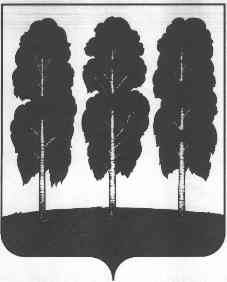 МУНИЦИПАЛЬНОЕ ОБРАЗОВАНИЕБЕРЕЗОВСКИЙ РАЙОНХанты-Мансийский автономный округ – ЮграАДМИНИСТРАЦИЯ БЕРЕЗОВСКОГО РАЙОНАКОМИТЕТ ПО КУЛЬТУРЕ И КИНОПРИКАЗ14.03.2016                                                                                                             № 21-одОб утверждении плана работы Комитета по культуре и кино администрации Березовского района по организации отдыха и занятости детей, подростков и молодежи на 2016 годВ целях исполнения плана работы Межведомственной комиссии по организации отдыха, оздоровления и занятости детей, подростков и молодежи Березовского района, руководствуясь Комплексом мер по организации отдыха и оздоровления детей, проживающих в Ханты-Мансийском автономном округе – Югре, на 2016 год, утвержденным Распоряжением правительства Ханты-Мансийского автономного округа – Югры 18 декабря 2015 года № 748-рп, Комплексом мер по организации отдыха, оздоровления и занятости детей, проживающих в Березовском районе на 2016 год, утвержденным Распоряжением администрации Березовского района 29 января 2016 года № 44-р, а также осуществления эффективной работы Комитета по культуре и кино администрации Березовского района и подведомственных учреждений по организации отдыха и занятости детей, подростков и молодежи в 2016 году,ПРИКАЗЫВАЮ:Утвердить план работы Комитета по культуре и кино администрации Березовского района и подведомственных учреждений по организации отдыха и занятости детей, подростков и молодежи на 2016 год (Приложение 1).Контроль за исполнением приказа оставляю за собой.Председатель комитета                                                                     Т.Л. ХазиахметоваС приказом ознакомлен:____________________________ (А.Г. Панова)          «__»____________2016 г.____________________________ (Л.В. Андриянова) «__»____________2016 г.____________________________ (С.П. Давыдова)     «__»____________2016 г.____________________________ (О.Г. Есетова)         «__»____________2016 г.____________________________ (Т.А. Кабак)            «__»____________2016 г.____________________________ (В.П. Комкова)        «__»____________2016 г.____________________________ (С.Л. Первова)        «__»____________2016 г.____________________________ (В.Д. Перова)          «__»____________2016 г.____________________________ (О.В. Ручей)            «__»____________2016 г.____________________________ (Е.В. Савчук)          «__»____________2016 г.____________________________ (К.Э. Чеглокова)     «__»____________2016 г.Приложение 1к приказу Комитета по культуре и кино администрации Березовского района№ 21-од от 14.03.16 г.ПЛАНработы Комитета по культуре и кино администрации Березовского района и подведомственных учреждений по организации отдыха и занятости детей, подростков и молодежи на 2016 год Примечание:- в план работы могут быть внесены изменения с учетом рекомендаций федеральных, окружных исполнительных органов государственной власти и инициатив Межведомственной комиссии по организации отдыха, оздоровления и занятости детей, подростков и молодежи Березовского района.628140,  ул.Астраханцева, 54,  пгт.Берёзово, Ханты-Мансийский автономный округ - Югра,Тюменская областьПриемная: (34674) 2-15-49Факс: (34674) 2-19-70Специалисты: (34674) 2-15-52Бухгалтерия: (34674) 2-20-64E-mail: komkul@berezovo.ru№ п/пСроки исполненияСодержание деятельностиОтветственные исполнители1.1 кварталУчастие в заседании Межведомственной комиссии по организации отдыха, оздоровления и занятости детей, подростков и молодежи Березовского района по вопросам: «О ходе подготовки к детской оздоровительной кампании 2016 года» (организация отдыха, оздоровления и занятости, плановые показатели)»;«О нормативном правовом обеспечении организации мероприятий, обеспечивающих отдых, оздоровление и занятость детей и подростков в Березовском районе»Хазиахметова Т.Л.Подготовка материала: Панова А.Г.2.До 25 апреляФормирование перечня организаций, предоставляющих услуги, в том числе на безвозмездной основе, детям, посещающим организации отдыха (учреждения культуры и искусства)Панова А.Г.3.до 01 маяАктуализация «методического портфеля» в помощь организаторам отдыха и занятости детей, подростков и молодежиПанова А.Г., Специалисты подведомственных учреждений, работающие с несовершеннолетними4.до 15 маяАктуализация локальных актов, подготовка зданий и прилегающих территорий подведомственных учреждений, участвующих в летней кампании 2016 года Панова А.Г.,Подведомственные учреждения5.17 маяУчастие в Международном дне детского телефона, в том числе, по вопросам организации отдыха и занятости детейПанова А.Г.Подведомственные учреждения6.До 25 маяДо 01 июляДо 01 августаВыполнение мероприятий в сфере санитарно-эпидемиологической безопасности в организациях отдыха детей (проведение дезинфекции, дезинсекции, дератизационной обработок)Подведомственные учреждения7.До 01 июняПодготовка перечня культурно-развлекательных массовых мероприятий, организуемых для детей в летний период 2016 года и размещение его на официальном сайте муниципального образования Березовский районПанова А.Г.8.2 кварталУчастие в заседании Межведомственной комиссии по организации отдыха, оздоровления и занятости детей, подростков и молодежи Березовского района по вопросам: «О плане спортивно-массовых мероприятий, организуемых в период детской оздоровительной кампании 2016 года»;«О выполнении распоряжения администрации Березовского района «О комплексе мер по организации отдыха, оздоровления и занятости детей, проживающих в Березовском районе, на 2016 год» (исполнение по май включительно).Хазиахметова Т.Л.Подготовка материала: Панова А.Г.9.Июнь - августОрганизация и проведение тематических противопожарных мероприятий:- конкурсов детско-юношеского творчества на противопожарную тематику;- пожарно-спасательных соревнований, эстафет;- учебно-познавательных занятий с детьми по вопросам соблюдения требований пожарной безопасности.Подведомственные учреждения10.Июнь - августПривлечение общественных организаций, субъектов малого предпринимательства в обеспечение организации отдыха и занятости детей, подростков и молодежиПодведомственные учреждения11.Июнь - августОрганизация малозатратных форм отдыха и занятости детей, посещающих учреждения культуры Березовского района, с обе6спечением показателей не ниже 2015 годаПодведомственные учреждения12.Июнь - августОбеспечение максимального охвата организованными формами отдыха и занятости несовершеннолетних, состоящих на профилактическом учете в органах и учреждениях системы профилактики безнадзорности и правонарушений Березовского районаПодведомственные учреждения13.Июнь – август (ежемесячно, до 30 числа отчетного месяца)Мониторинг организации отдыха детей учреждениями культуры (согласно предложенным формам Департамента культуры ХМАО – Югры)Панова А.Г.Подведомственные учреждения14.Июнь – август (не реже 2 раз в месяц)Организация информационно-разъяснительных мероприятий с привлечением СМИ по вопросам комплексной безопасности детей в период летней кампании, в том числе профилактика травматизма, нахождение детей в возрасте до 16 лет в ночное время в общественных местахПанова А.Г.Подведомственные учреждения15.15 июня, 15 июля, 15 августаПроведение единого дня обучения правилам безопасного поведения на объектах повышенной опасности и автодорогах; информационное обеспечение мероприятияПодведомственные учреждения16.3 кварталУчастие в заседании Межведомственной комиссии по организации отдыха, оздоровления и занятости детей, подростков и молодежи Березовского района по вопросам: «Об итогах первой смены оздоровительной кампании 2016 года (охват отдыхом и оздоровлением детей, из них, детей, находящихся в трудной жизненной ситуации – в лагерях с дневным пребыванием детей выездных лагерях; дворовых площадках; оздоровительных и реабилитационных сменах). О готовности ко второй смене оздоровительной кампании 2016 года»;«Об исполнении- распоряжения Правительства ХМАО-Югры «О комплексе мер по организации отдыха и оздоровления детей, проживающих в ХМАО-Югре, на 2016 год»;- распоряжения администрации Березовского района «О комплексе мер по организации отдыха, оздоровления и занятости детей, проживающих в Березовском районе, на 2016 год».Хазиахметова Т.Л.Подготовка материала: Панова А.Г.17.При необходимостиОрганизация и проведение с представителями бизнес-сообщества информационно-разъяснительных, консультативных мероприятий по вопросам организации отдыха детей (согласно методическим рекомендациям Департамента социального развития Ханты-Мансийского автономного округа – Югры)Панова А.Г.18.4 кварталУчастие в заседании Межведомственной комиссии по организации отдыха, оздоровления и занятости детей, подростков и молодежи Березовского района по вопросу: «Об итогах организации детской оздоровительной кампании 2016 года и основных направлениях, перспективах в организации отдыха, оздоровления и занятости детей на 2017 год».Хазиахметова Т.Л.Подготовка материала: Панова А.Г.19.В течение годаОрганизация информационного сопровождения хода летней кампании 2016 года: взаимодействие с пресс-секретарем главы Березовского района, со СМИ района (газета «Жизнь Югры», МБУ «Студия «АТВ» Березово, радиостанцией «РадиоИгрим»), СМИ Ханты-Мансийского автономного округа – Югры, публикация пресс-релизов, пост-релизов, фотоотчетов, в том числе, в соответствии с медиа-планом информационного освещения детской оздоровительной кампании 2016 годаПанова А.Г.Специалисты подведомственных учреждений, работающие с несовершеннолетними